Администрация Владимирской областиДиректор департамента социальной защиты населенияадминистрации Владимирской областиП Р И К А З21.10.2019                                                                                           № 408Об утверждении «дорожной карты» по  созданию системы долговременного ухода за гражданами пожилого возраста и инвалидами во Владимирской области В целях создания на территории Владимирской области системы долговременного ухода за гражданами  пожилого возраста и инвалидами п р и к а з ы в а ю:Утвердить план мероприятий «дорожную карту» по созданию на территории области системы долговременного ухода  за гражданами  пожилого возраста и инвалидами (далее – система долговременного ухода) согласно приложению № 1.Определить пилотными организациями по созданию системы долговременного ухода в 2020 году:- ГБУСО ВО «Владимирский комплексный центр социального обслуживания населения»;- ГБУСОВО «Владимирский психоневрологический интернат»;- ГБУСО ВО «Ковровский комплексный центр социального обслуживания населения»- ГАУСО ВО «Муромский комплексный центр социального обслуживания населения»; - ГБУСОВО «Пансионат пос.Садовый».3. Директорам пилотных организаций социального обслуживания:3.1. Создать рабочие группы по формированию системы долговременного ухода.3.2. До 10.11.2019 г. провести типизацию для определения групп  ухода граждан, нуждающихся в  долговременном уходе, с учетом рекомендаций, изложенных в приложении № 2 к настоящему приказу.3.3. Информацию по итогам проведенной типизации направить в департамент социальной защиты населения до 15.11.2019г. по форме согласно приложению № 3.Руководителям организаций социального обслуживания, предоставляющим социальные услуги гражданам пожилого возраста и инвалидам:В срок до 10.11.2019 г. провести мониторинг ситуации в сфере социального обслуживания населения, в т.ч.  определить численность граждан, нуждающихся в долговременном уходе,  анализ существующих технологий, достаточность материально-технических, кадровых и финансовых условий.Утвердить  планы мероприятий по организации  долговременного ухода за гражданами пожилого возраста и инвалидами, предусмотрев конкретные мероприятия, сроки исполнения и представить в департамент социальной защиты населения до 15.11.2019 г.В срок до 01.02.2020 г. заключить (пролонгировать) соглашения о межведомственном взаимодействии с медицинскими организациями.Представлять  в департамент,  начиная с 2020 года, 1 раз в квартал до 15 числа месяца, следующего за отчетным периодом, отчеты:4.4.1. О реализации плана мероприятий по организации  долговременного ухода за гражданами  пожилого возраста и инвалидами по форме согласно приложению № 4.4.4.2. О численности граждан, охваченных долговременным уходом,  по форме согласно приложению № 5.5. Контроль за исполнением настоящего приказа возложить на заместителей директора департамента О.В.Артемьеву, Н.В.Голубеву.                                                                                     Л.Е.Кукушкина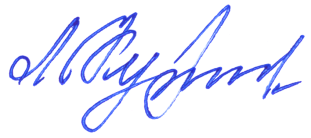                                                                                                                                                                       Приложение № 1 к приказу департамента социальной защиты населения                                                                                                                                                                    администрации  области                                                                                                                                                                        от «____» ___________2019 г.ДОРОЖНАЯ КАРТАпо  созданию системы долговременного ухода за гражданами пожилого возраста и инвалидами во Владимирской областиПриложение № 2к приказу департамента социальной защиты населения администрации области от «___» _________2019 № _______Методические рекомендации для отнесения граждан, нуждающихся в долговременном уходе, к группам ухода Приложение № 3к приказу департамента социальной защиты населения администрации области от «___» _________2019 № _______Информацияо численности граждан, нуждающихся в долговременном уходе,  по группам ухода (классам обслуживания)(наименование учреждения)Приложение № 4к приказу департамента социальной защиты населения администрации области от «___» _________2019 № _______Отчет о реализации плана мероприятий по  организации  долговременного ухода  за гражданами пожилого возраста и инвалидами ____________________________________                                                                                                                                           (наименование учреждения)за _________________20___ г. Приложение № 5к приказу департамента социальной защиты населения администрации области от «___» _________2019 № _______Отчет о численности граждан, охваченных долговременным уходом №п/пНаименование  мероприятия ОтветственныйисполнительОтветственныйисполнительСрок  исполненияСрок  исполнения123344Организационные мероприятия по созданию  системы долговременного ухода за гражданами пожилого возраста и инвалидами Организационные мероприятия по созданию  системы долговременного ухода за гражданами пожилого возраста и инвалидами Организационные мероприятия по созданию  системы долговременного ухода за гражданами пожилого возраста и инвалидами Организационные мероприятия по созданию  системы долговременного ухода за гражданами пожилого возраста и инвалидами Организационные мероприятия по созданию  системы долговременного ухода за гражданами пожилого возраста и инвалидами Организационные мероприятия по созданию  системы долговременного ухода за гражданами пожилого возраста и инвалидами 1.1.Выявление граждан, нуждающихся в предоставлении социальных и медицинских услуг, долговременном уходе. Проведение мониторинга нуждаемости граждан пожилого возраста и инвалидов в социальных и медицинских услугах, долговременном уходеКЦСОНГКУ ОСЗНДИКЦСОНГКУ ОСЗНДИВесь период реализацииВесь период реализации1.2.Мониторинг ситуации в сфере социального обслуживания населения и охраны здоровья граждан, в т.ч. анализ существующих технологий, достаточности материально-технических, кадровых и финансовых условийГолубева Н.В.Артемьева О.В.Щербакова Н.В.
Бобраков А.В.Директора КЦСОН, ДИГолубева Н.В.Артемьева О.В.Щербакова Н.В.
Бобраков А.В.Директора КЦСОН, ДИДо 01.07.2020До 01.07.20201.3Разработка регламента межведомственного взаимодействия по созданию на территории области СДУГолубева Н.В.Артемьева О.В.Щербакова Н.В.Бобраков А.В.ДЗГолубева Н.В.Артемьева О.В.Щербакова Н.В.Бобраков А.В.ДЗДо 01.07.2020До 01.07.20201.4.Утверждение планов мероприятий по организации долговременного ухода за гражданами пожилого возраста и инвалидами в учреждениях социального обслуживанияДиректора КЦСОН, ДИДиректора КЦСОН, ДИДо 15.11.2019До 15.11.20191.5.Проведение мониторинга нормативных правовых актов (далее – НПА). Разработка, актуализация   НПА, локальных актов  в целях создания на территории  области СДУГолубева Н.В.Артемьева О.В.Щербакова Н.В.Бобраков А.В.Рубцова Т.А.Голубева Н.В.Артемьева О.В.Щербакова Н.В.Бобраков А.В.Рубцова Т.А.До 31.12.2020До 31.12.20201.6.Заключение межведомственных соглашений по реализации СДУГолубева Н.В.Артемьева О.В.Щербакова Н.В.Бобраков А.В.Директора КЦСОН, ДИМедицинские организации,сторонние организацииГолубева Н.В.Артемьева О.В.Щербакова Н.В.Бобраков А.В.Директора КЦСОН, ДИМедицинские организации,сторонние организацииДо 31.03.2020До 31.03.20201.7. Формирование единой базы данных граждан, нуждающихся в социальном и медицинском обслуживании в рамках создания СДУГолубева Н.В.Артемьева О.В.Щербакова Н.В.Бобраков А.В.КЦСОН
ДИ Медицинские организацииГолубева Н.В.Артемьева О.В.Щербакова Н.В.Бобраков А.В.КЦСОН
ДИ Медицинские организацииФормирование до 01.07.2020Актуализация – весь период реализацииФормирование до 01.07.2020Актуализация – весь период реализации1.8. Создание на базе ГБУСО ВО «Владимирский КЦСОН» координационного центра для осуществления межведомственного взаимодействияГолубева Н.В.Щербакова Н.В.Ченцова Е.В.Голубева Н.В.Щербакова Н.В.Ченцова Е.В.До 01.04.2020До 01.04.20202. Совершенствование предоставления социальных услуг в форме социального обслуживания на дому2. Совершенствование предоставления социальных услуг в форме социального обслуживания на дому2. Совершенствование предоставления социальных услуг в форме социального обслуживания на дому2. Совершенствование предоставления социальных услуг в форме социального обслуживания на дому2. Совершенствование предоставления социальных услуг в форме социального обслуживания на дому2. Совершенствование предоставления социальных услуг в форме социального обслуживания на дому2.1.Разработка рекомендуемых перечней социальных, иных услуг и мероприятий с учетом оценки ограничений жизнедеятельности граждан, признанных нуждающимися в социальном обслуживании. Включение в перечень услуги сиделки (помощника по уходу)Голубева Н.В.Щербакова Н.В.Бученкова Н.С.Ченцова Е.В.Ягнюк О.А.Голубева Н.В.Щербакова Н.В.Бученкова Н.С.Ченцова Е.В.Ягнюк О.А.До 01.07.2020До 01.07.20202.2.Определение нагрузки на 1 социального работника с учетом оценки ограничений жизнедеятельности граждан, признанных нуждающимися в социальном обслуживании, в рамках СДУГолубева Н.В.Щербакова Н.В.Бученкова Н.С.Ченцова Е.В.Ягнюк О.А.Голубева Н.В.Щербакова Н.В.Бученкова Н.С.Ченцова Е.В.Ягнюк О.А.До 01.07.2020До 01.07.20202.3.Внедрение службы сиделок в форме на дому в пилотных территориях: в 2020 г.:- ГБУСО ВО «Владимирский КЦСОН»;- ГБУСО ВО «Ковровский КЦСОН»;- ГАУСО ВО «Муромский КЦСОН» Охват не менее 30 граждан.В 2021 г.: - ГБУСО ВО «Владимирский КЦСОН»;- ГБУСО ВО «Ковровский КЦСОН»;- ГАУСО ВО «Муромский КЦСОН»;-ГБУСОВО «Гусь-Хрустальный КЦСОН»;- ГБУСО ВО «Киржачский КЦСОН»;- ГБУСО ВО «КЦСОН Собинского р-на»    не менее 80 граждан.Предоставление услуг сиделки бесплатно гражданам, имеющим доход ниже 2 прожиточных минимумовГолубева Н.В.Щербакова Н.В.Бученкова Н.С.Ченцова Е.В.Ягнюк О.А.Крошкина Н.Г.Блинова С.А.Зотова С.В.Голубева Н.В.Щербакова Н.В.Бученкова Н.С.Ченцова Е.В.Ягнюк О.А.Крошкина Н.Г.Блинова С.А.Зотова С.В.До 01.07.2020До 01.07.20202.4.Организация ухода за гражданами пожилого возраста и инвалидами, в том числе:2.4.1.Развитие службы «социальное такси», в т.ч. частичное снижение  стоимости поездок на 20% для граждан пенсионного возраста Услугой  «социальное такси» воспользовались не менее: в 2020 г. – 580 чел.; в 2021 г. – 620 чел.Голубева Н.В.Щербакова Н.В.Голубева Н.В.Щербакова Н.В.Весь период реализацииВесь период реализации2.4.2.Предоставление социальных, медицинских, иных услуг гражданам старшего поколения, проживающим  в отдаленных населенных пунктах,  посредством «мобильных бригад». Охват: 2020 год – 15700 чел.; 2021 год – 16000 чел.Директора КЦСОНДиректора КЦСОНВесь период реализацииВесь период реализации2.4.3.Развитие технологии социального обслуживания «Санаторий на дому» совместно с медицинскими организациямиОхват: 2020 год – 430 чел.; 2021 год – 450 чел.Директора КЦСОН
Мед. организацииДиректора КЦСОН
Мед. организацииВесь период реализацииВесь период реализации2.4.4.Обеспечение медицинского патронажа участковой медсестрой не реже 1 раза в месяц, обеспечение патронажа участковым терапевтом в соответствии с планом диспансерного наблюденияДЗМедицинские организацииДЗМедицинские организацииВесь период реализацииВесь период реализации2.4.5.Организация взаимодействия КЦСОН с медицинскими организациями по проведению диспансерных и профилактических осмотров, диспансерного наблюдения и лечебно-оздоровительных мероприятий, в том числе мобильными медицинскими бригадамиДиректора КЦСОНМед.организацииДиректора КЦСОНМед.организацииВесь период реализацииВесь период реализации2.4.5.Организация взаимодействия КЦСОН с медицинскими организациями по проведению диспансерных и профилактических осмотров, диспансерного наблюдения и лечебно-оздоровительных мероприятий, в том числе мобильными медицинскими бригадамиДиректора КЦСОНМед.организацииДиректора КЦСОНМед.организации2.4.6.Организация межведомственного взаимодействия для передачи часто повторяющихся вызовов бригад скорой медицинской помощи к лицам пожилого и старческого возраста в амбулаторно-поликлинические учреждения  и учреждения социального облуживания для организации индивидуального наблюденияДиректора КЦСОНМед. организацииДиректора КЦСОНМед. организацииВесь период реализацииВесь период реализацииВесь период реализацииВесь период реализации3.Совершенствование предоставления социальных услуг в полустационарной форме социального обслуживания3.Совершенствование предоставления социальных услуг в полустационарной форме социального обслуживания3.Совершенствование предоставления социальных услуг в полустационарной форме социального обслуживания3.Совершенствование предоставления социальных услуг в полустационарной форме социального обслуживания3.Совершенствование предоставления социальных услуг в полустационарной форме социального обслуживания3.Совершенствование предоставления социальных услуг в полустационарной форме социального обслуживания3.1.Создание  отделений дневного пребывания  в организациях социального обслуживания: в 2020 году – в 3 учреждениях:- ГБУСО ВО «Владимирский КЦСОН»-ГКУСО ВО «Владимирский областной специальный дом для ветеранов» (совместно);- ГБУСО ВО «Ковровский КЦСОН»;- ГБУСО ВО «Муромский КЦСОН»;2021 год в 3 организациях:- ГБУСО ВО «Гусь-Хрустальный КЦСОН»;- ГБУСО ВО «Киржачский КЦСОН»;- ГБУСО ВО «КЦСОН Собинскиго р-на»Голубева Н.В.Щербакова Н.В.Бученкова Н.С.Ченцова Е.В.Ягнюк О.А.Крошкина Н.Г.Блинова С.А.Зотова С.В.До 31.07.2020До 31.07.2021До 31.07.2020До 31.07.2021До 31.07.2020До 31.07.20213.2.Создание комфортных условий  для дневного пребывания в пилотных организациях социального обслуживания, предоставляющих социальные услуги в полустационарной форме, вовлеченных в СДУ (приобретение мебели, оборудования):  2020 год – 3 учреждения:  ГБУСО ВО «Владимирский КЦСОН»; ГБУСО ВО «Ковровский КЦСОН»;  ГБУСО ВО «Муромский КЦСОН»;- 2021 год 3 учреждения:  ГБУСО ВО «Гусь-Хрустальный КЦСОН»; ГБУСО ВО «Киржачский КЦСОН»;  ГБУСО ВО «КЦСОН Собинскиго р-на»Бученкова Н.С.Ченцова Е.В.Ягнюк О.А.Крошкина Н.Г.Блинова С.А.Зотова С.В.Весь период реализацииВесь период реализацииВесь период реализации3.3.Оснащение отделений дневного пребывания оборудованием и мебелью,  необходимыми для проведения реабилитационных занятий (8 КЦСОН)Директора КЦСОН с ОДПВесь период реализацииВесь период реализацииВесь период реализации3.4.Обеспечение организации культурно-досуговых, оздоровительных и информационно-просветительских мероприятий для граждан пожилого возраста и инвалидов в отделениях дневного пребывания (ежегодно организованы 200 мероприятий, охват 750 чел.)Директора КЦСОН с ОДПВесь период реализацииВесь период реализацииВесь период реализацииСовершенствование предоставления социальных, медицинских  услуг в стационарной форме социального обслуживанияСовершенствование предоставления социальных, медицинских  услуг в стационарной форме социального обслуживанияСовершенствование предоставления социальных, медицинских  услуг в стационарной форме социального обслуживанияСовершенствование предоставления социальных, медицинских  услуг в стационарной форме социального обслуживанияСовершенствование предоставления социальных, медицинских  услуг в стационарной форме социального обслуживанияСовершенствование предоставления социальных, медицинских  услуг в стационарной форме социального обслуживания4.1.Создание служб сиделок (помощников по уходу) в стационарных организациях социального обслуживания ГБУСОВО «Владимирский ПНИ» — 59 ст. (обслуживают 472 чел.); ГБУСОВО «Пансионат пос.Садовый — 6 ст. (48 чел.).- ГБУСОВО «Владимирский ПНИ — 62 ставки» (496 чел.);- ГБУСОВО «Пансионат пос.Садовый» — 7 ставок (56 чел.);-  ГБУСОВО «Пансионат  г.Вязники» — 6 ставок (48 чел.);- ГБУСОВО «Пансионат г. Муром — 6 ставок (48 чел.).В 2022 г. службы сиделок действуют во всех 25  стационарных организациях социального обслуживания,  обслуживают   1800 чел.Директора пилотных стационарных учреждений социального обслуживания2020 год2021 год2020 год2021 год2020 год2021 год4.2.Модернизация (ремонт) в пилотных стационарных организациях социального обслуживания, создание комфортных условий проживания.В рамках подпрограммы «Старшее поколение» государственной программы «Социальная поддержка отдельных категорий граждан во Владимирской области в 2019-2024гг.» проведены ремонтные работы,  созданы в комфортные и безопасные условия проживания, приближенные к домашним:ГБУСОВО «Владимирский ПНИ»ГБУСОВО «Пансионат пос.Садовый»- ГБУСОВО «Пансионат пос.Садовый»;- ГБУСОВО «Владимирский ПНИ»;- ГБУСОВО «Пансионат  г.Вязники»;- ГБУСОВО «Пансионат г. МуромДиректора пилотных стационарных учреждений социального обслуживания.Весь период реализацииВесь период реализацииВесь период реализации4.3.Оснащение пилотных стационарных организаций социального обслуживания, стационарных отделений при КЦСОН современной мебелью, медицинским и реабилитационным оборудованием, техническими средствами реабилитации, не включенными в федеральный перечень, инвентарем  и приспособлениями для ухода и организации досуга для повышения качества услуг,  транспортом для обслуживания инвалидов.Закуплено: в 2020 г.   - 300 ед. – 17,0 млн. руб.; - в 2021 г. – 500 ед. – 28,0 млн. руб. -  наматрасник влагонепроницаемый –500 шт.;- мешок для прогулок инвалидов-колясочников летний (зимний) – 300 шт.;- защитные чехлы от воды – 100 шт.;- весы для инвалидов-колясочников - 10;- средства ухода (нагрудники одноразовые – 500,0 тыс. шт., шамнуни сухого мытья – 1200 шт., и другие.Директора пилотных стационарных учреждений социального обслуживания, КЦСОН со  стационарными отделениямиВесь период реализацииВесь период реализацииВесь период реализации4.4.Обеспечение взаимодействия стационарных организаций социального обслуживания, стационарных отделений при КЦСОН с медицинскими организациями, бюро МСЭ в целях организации:- осмотра гериатрами и врачами паллиативной медицины 1 раз в квартал получателей социальных услуг;- проведения комплексной гериатрической оценки граждан старше 75 лет;- проведения диспансеризации и профилактических медосмотров граждан, нуждающихся в постоянном постороннем уходе, с проведением им диагностических и лечебно-оздоровительных мероприятий по итогам осмотров;- обеспечение составления и пересмотра ИПРА с учетом нарушенных функций жизнедеятельности граждан;- стационарного лечения при наличии показаний в профильных  медицинских организациях;- обеспечение при наличии медицинских показаний специализированной, в т.ч. высокотехнологичной медпомощью;- содействие направлению на санаторно-курортное лечениеОрганизована работа медицинских служб, служб сиделок, направленная на:- ежегодное проведение диспансеризации и профилактических медицинских осмотров – 3,5 тыс. чел.;- обеспечение (с учетом нуждаемости в постороннем уходе и ограничении жизненных функций) оперативного составления (пересмотра) ИПРА – 1,2 тыс. чел.;- направление по медицинским показаниям  на  обследование, консультирование, диспансерный учет, госпитализацию (включая ВМП), а также санаторно-курортное лечение – 600 чел.Директора пилотных стационарных учреждений социального обслуживания, КЦСОН со  стационарными отделениями Медицинские организацииВесь период реализацииВесь период реализацииВесь период реализации4.5.Разработка и внедрение комплекса мер по профилактике падений и переломов у лиц пожилого возраста и инвалидов в стационарных организациях социального обслуживания на основании методических рекомендаций- анализ изменения (ухудшения) состояния здоровья – не менее 3 тыс. чел. ежедневно;- обеспечение средствами реабилитации и адаптации -не менее 1500 ед. в год;- обучение пользованию средствами реабилитации и адаптации не менее 1 раза в неделю 1500 чел. в годДиректора пилотных стационарных учреждений социального обслуживания, КЦСОН со  стационарными отделениями Весь период реализацииВесь период реализацииВесь период реализации4.6.Внедрение комплекса мер, направленных на профилактику и раннее выявление когнитивных нарушений у лиц пожилого и старческого возраста- наблюдение и ежедневное  информирование о состоянии (изменении) здоровья – 1100 чел.;- назначение ответственных лиц за своевременным выполнением назначений по профилактике – 1100 чел.Директора пилотных стационарных учреждений социального обслуживания, КЦСОН со  стационарными отделениямиВесь период реализацииВесь период реализацииВесь период реализации4.7.Обеспечение организации культурно-досуговых и информационно-просветительских мероприятий для граждан пожилого возраста и инвалидов. Заключены 28 соглашений с учреждениями культуры на проведение культурно-досуговой и информационно-просветительской направленности. Охват не менее 3,0 тыс. чел. ежегодноДиректора пилотных стационарных учреждений социального обслуживания, КЦСОН со  стационарными отделениямиВесь период реализацииВесь период реализацииВесь период реализацииРазвитие и поддержка семейного ухода за гражданами пожилого возраста и инвалидамиРазвитие и поддержка семейного ухода за гражданами пожилого возраста и инвалидамиРазвитие и поддержка семейного ухода за гражданами пожилого возраста и инвалидамиРазвитие и поддержка семейного ухода за гражданами пожилого возраста и инвалидамиРазвитие и поддержка семейного ухода за гражданами пожилого возраста и инвалидамиРазвитие и поддержка семейного ухода за гражданами пожилого возраста и инвалидами5.1.Организация обучения лиц, осуществляющих неформальный (семейный) уход за гражданами пожилого возраста и инвалидами, навыкам общего ухода (функционирование 25 "Школ родственного ухода"). Ежегодно обучены, в т.ч. дистанционно  не менее 1100 чел., в т.ч.: - КЦСОН – 600 чел.; - ДИ – 500 чел.Голубева Н.В.Артемьева О.В.Щербакова Н.В.Бобраков А.В.Директора КЦСОН,ДИВесь период реализацииВесь период реализацииВесь период реализации5.2.Оснащение 17 пунктов проката при КЦСОН специальным оборудованием и средствами технической реабилитации, не включенными в федеральный перечень,  для выдачи во временное пользование родственникам (лицам), осуществляющим долговременный уход за гражданами пожилого возраста и инвалидами:  в 2020 году - не менее 500 единиц, в 2021 году - не менее 500 единицДиректора КЦСОНВесь период реализацииВесь период реализацииВесь период реализации5.3.Организация взаимодействия организаций социального обслуживания с медицинскими организациями по проведению диспансеризации; составление графика выездов мобильных бригад для проведения диспансеризации и осмотров. Заключены соглашения с 25 организациями здравоохранения по  оказанию медпомощи и проведению диспансеризации.Составлены графики выездов мобильных  бригад для проведения диспансеризации и осмотровДиректора КЦСОН, ДИМед. организацииВесь период реализацииВесь период реализацииВесь период реализации5.4.Доставка сельских жителей старше 65 лет, нуждающихся в СДУ, в медицинские организации, в т.ч. для прохождения профилактических осмотров, диспансеризации, скринингов.Доставлены в медицинские организации: в 2019 году – 20% от выявленных нуждающихся в доставке (4,0 тыс. чел.);- в 2020 году – 50% от выявленных нуждающихся;- в 2021 году – 60% выявленных нуждающихся в доставке граждан сельской местности старше 65 летДиректора КЦСОНВесь период реализацииВесь период реализацииВесь период реализацииПодготовка (профессиональное образование и  обучение), дополнительное профессиональное образование работников организаций социального обслуживанияПодготовка (профессиональное образование и  обучение), дополнительное профессиональное образование работников организаций социального обслуживанияПодготовка (профессиональное образование и  обучение), дополнительное профессиональное образование работников организаций социального обслуживанияПодготовка (профессиональное образование и  обучение), дополнительное профессиональное образование работников организаций социального обслуживанияПодготовка (профессиональное образование и  обучение), дополнительное профессиональное образование работников организаций социального обслуживанияПодготовка (профессиональное образование и  обучение), дополнительное профессиональное образование работников организаций социального обслуживания6.1.Совершенствование профессионального образования и профессионального обучения, а также дополнительного профессионального образования работников организаций социального обслуживания с учетом результатов реализации мероприятий СДУ: 2020 год – 220 чел.;- 2021 год – 220 чел.Голубева Н.В.Артемьева О.В.Дурманова С.Ю.Щербакова Н.В.Бобраков А.В.Директора учрежденийВесь период реализацииВесь период реализацииВесь период реализации7. Развитие стационарозамещающих технологий, моделей организации сопровождаемого проживания7. Развитие стационарозамещающих технологий, моделей организации сопровождаемого проживания7. Развитие стационарозамещающих технологий, моделей организации сопровождаемого проживания7. Развитие стационарозамещающих технологий, моделей организации сопровождаемого проживания7. Развитие стационарозамещающих технологий, моделей организации сопровождаемого проживания7. Развитие стационарозамещающих технологий, моделей организации сопровождаемого проживания7.1.Развитие службы «приемных семей» для граждан пожилого возраста и инвалидов. В «приемных семьях» проживают:- 2020 году – 155 чел.;- 2021 году  - 170 челДиректора КЦСОНВесь период реализацииВесь период реализацииВесь период реализации7.2.Развитие службы «персональный помощник для инвалидов с ограничениями опорно-двигательного аппарата»: 2020 год – 225 чел.; 2021 год – 245 чел.Директора КЦСОНВесь период реализацииВесь период реализацииВесь период реализации7.3.Возмездная опека над недееспособными гражданами, не являющимися родственниками - 2020 год – 272 чел.; - 2021 год – 322 чел.Директора ОСЗНВесь период реализацииВесь период реализацииВесь период реализации8. Развитие социального сопровождения8. Развитие социального сопровождения8. Развитие социального сопровождения8. Развитие социального сопровождения8. Развитие социального сопровождения8. Развитие социального сопровождения8.1.Развитие социального сопровождения. Охват не менее 1,0 тыс. чел. ежегодноДиректора КЦСОН,
ДИВесь период реализацииВесь период реализацииВесь период реализации9. Развитие сопровождаемого проживания9. Развитие сопровождаемого проживания9. Развитие сопровождаемого проживания9. Развитие сопровождаемого проживания9. Развитие сопровождаемого проживания9. Развитие сопровождаемого проживания9.1.Реализация социального проекта «Жить самостоятельно». Предоставление субсидии ООО «АРДИ «СВЕТ» на возмещение социальных услуг в рамках сопровождаемого проживания Выделены 4 ставки социальных работников  в г. Владимире, Коврове для сопровождения инвалидов в период проживания в учебных квартирахГолубева Н.В.Костромина С.С.Щербакова Н.В.Ченцова Е.В.Ягнюк О.А.Весь период реализацииВесь период реализацииВесь период реализации9.2.Организация «учебных квартир» сопровождаемого проживания  при   ГБУСО ВО «Гусь-Хрустальный КЦСОН», ГБУСО ВО « КЦСОН Кольчугинского района»; Кольчугинском ДДИГолубева Н.В.Артемьева О.В.Щербакова Н.В.Бобраков А.В.Крошкина Н.Г.Мельникова Н.В.Фалалеева С.В.До 31.12.2020До 31.12.2020До 31.12.20209.3.Создание экспериментального интерната тренировочного проживанияв пос. Тюрмеровка Судогодского р-на на 50 местАртемьева О.В.Бобраков А.В.ДИ пос. ТюрмировкаДо 31.12.2020До 31.12.2020До 31.12.202010.Мероприятия по контролю качества предоставляемых услуг по долговременному уходу гражданам пожилого возраста и инвалидам10.Мероприятия по контролю качества предоставляемых услуг по долговременному уходу гражданам пожилого возраста и инвалидам10.Мероприятия по контролю качества предоставляемых услуг по долговременному уходу гражданам пожилого возраста и инвалидам10.Мероприятия по контролю качества предоставляемых услуг по долговременному уходу гражданам пожилого возраста и инвалидам10.Мероприятия по контролю качества предоставляемых услуг по долговременному уходу гражданам пожилого возраста и инвалидам10.Мероприятия по контролю качества предоставляемых услуг по долговременному уходу гражданам пожилого возраста и инвалидам10.1.Проведение мониторинга эффективности СДУ (анкетирование не менее 1,5 тыс. чел.)Голубева Н.В.Артемьева О.В.Щербакова Н.В.Бобраков А.В. Директора КЦСОН, ДИДекабрь 2020Декабрь 2021Декабрь 2020Декабрь 2021Декабрь 2020Декабрь 2021Группа ухода                                      Описание группы ухода1Гражданин с небольшим снижением способности к самообслуживанию и передвижению. Когнитивные функции не нарушены. Самостоятельно передвигается по дому, вне дома и двора, но не может нести сумки с тяжелыми покупками. Необходима незначительная помощь в уборке труднодоступных мест, помощь в развешивании постиранного белья. Самостоятельно использует абсорбирующее белье (урологические прокладки), но необходима незначительная помощь для соблюдения личной гигиены (присутствие в квартире или пассивное наблюдение для минимизации рисков травм). Необходима незначительная помощь в выполнении сложных действий при приготовлении горячей или холодной пищи.2Гражданин с умеренным снижением способности к самообслуживанию и передвижению. Когнитивные функции не нарушены. Нуждается в помощи при передвижении по дому, пользуется вспомогательными средствами реабилитации (ходунки, простые и 4-х опорные трости). Испытывает трудности при подъеме по лестнице или не в состоянии самостоятельно подниматься по лестнице без посторонней помощи. Необходима помощь при передвижении вне дома на значительные расстояния (сопровождение пешком или на транспорте). Выполняет только частичную уборку, необходима помощь в поддержании быта на приемлемом уровне. Необходима частичная помощь в приготовлении пищи (содействие в приготовлении пищи). Самостоятельно использует абсорбирующее белье (урологические прокладки). Необходима частичная помощь при купании. Возможна потребность в незначительной помощи при одевании и обувании3Гражданин со значительным снижением способности к самообслуживанию и передвижению. Когнитивные функции не нарушены, либо имеется снижение когнитивных функций в легкой или умеренной степени. Нуждается в помощи при передвижении по помещению (может использовать реабилитационное оборудование - ходунки, кресло-коляску), нуждается в сопровождении вне помещения. Нуждается в значительной помощи при уборке и стирке.Может самостоятельно приготовить простые блюда, но нуждается в значительной помощи при выполнении сложных действий при приготовлении холодной или горячей пищи. Самостоятельно принимает медикаменты или нуждается в незначительной помощи при приеме медикаментов (нуждается в контроле над приемом медикаментов). Частично контролирует мочеиспускание и дефекацию. Нуждается в помощи при использовании абсорбирующего белья (урологических прокладок). Испытывает трудности при использовании туалетной комнаты (нуждается в помощи для сохранения равновесия, одевания, раздевания). Нуждается в помощи при купании и умывании (например, в причесывании, чистке зубов, мытье труднодоступных частей тела). Нуждается в частичной помощи при одевании и обувании4Гражданин с сильным снижением способности к самообслуживанию и передвижению или снижением когнитивных функций в значительной степени. Степень зависимости гражданина от посторонней помощи приводит к выраженному ограничению одной из категорий жизнедеятельности либо их сочетанию. Часто нарушена способность ориентации во времени и в пространстве. Необходима значительная помощь в самообслуживании. Не может самостоятельно приготовить пищу, выполнить уборку, стирать и развешивать белье. Мобильность ограничена комнатой (кроватью и околокроватным пространством). Нуждается в помощи при переходе с кровати на стул. При использовании инвалидной коляски нуждается в помощи, чтобы сесть в инвалидную коляску и/или передвигаться в ней по помещению.Мочеиспускание и дефекацию контролирует полностью или частично, пользуется туалетом с посторонней помощью либо самостоятельно использует кресло-туалет около кровати или судно. Необходима значительная помощь при купании (умывается, причесывается, чистит зубы, бреется с посторонней помощью). Не может самостоятельно одеваться, обуваться. Не может самостоятельно принимать медикаменты, нуждается в подаче медикаментов и контроле над их приемом. Нуждается в подаче пищи, в частичной помощи при приеме пищи5Гражданин с полной утратой способности к самообслуживанию и передвижению, полностью зависим от посторонней помощи. Часто имеются выраженные когнитивные расстройства. К данной группе также могут быть отнесены граждане с сохраненными когнитивными функциями, но при этом нуждающиеся в постоянной посторонней помощи вследствие общего тяжелого физического состояния, обусловленного декомпенсацией одного или нескольких хронических заболеваний. Не может самостоятельно питаться, умываться, купаться, одеваться. Не контролирует акты мочеиспускание и дефекацию или в редких случаях контролирует их частично. Степень функциональности соответствует I группе инвалидности со стойким, значительно выраженным расстройством функций организма. Нуждается в постоянном уходе, направленном на поддержание жизнедеятельности и профилактику осложнений имеющихся хронических заболеваний и маломобильного образа жизниЧисленность выявленных граждан, нуждающихся в ДУВ т.ч. отнесены к группам уходаВ т.ч. отнесены к группам уходаВ т.ч. отнесены к группам уходаВ т.ч. отнесены к группам уходаВ т.ч. отнесены к группам уходаЧисленность выявленных граждан, нуждающихся в ДУ12345№ п/пНаименование мероприятияСроки исполненияОтчет об исполнении мероприятияЧисленность выявленных граждан, нуждающихся в ДУЧисленность граждан из числа нуждающихся в ДУ, которым оказываются социальные, медицинские услуги на домуЧисленность граждан из числа нуждающихся в ДУ, которым оказываются услуги в отделениях дневного пребыванияЧисленность граждан из числа нуждающихся в ДУ, охваченных стационарозамещающими технологиямиЧисленность граждан из числа нуждающихся в ДУ, охваченных сопровождаемым проживаниемЧисленность граждан из числа нуждающихся в ДУ, получающих услуги в стационарной форме